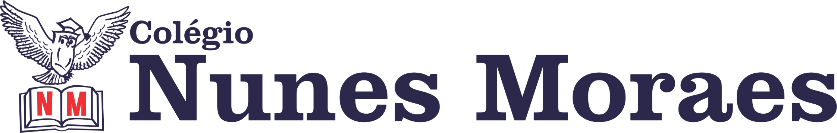 “Que a gente sempre carregue fé, amor e pensamento positivo em nossos dias. Boa semana!”FELIZ SEGUNDA-FEIRA!1ª aula: 7:20h às 8:15h – MATEMÁTICA – PROFESSOR: DENILSON SOUSA O link da aula será disponibilizado no grupo de whatsApp.1° passo: Leia as páginas 46 e 47 2° Passo: Enquanto realiza o 1° passo, acesse o link disponibilizado no grupo da sala no WhatsApp para ter acesso a sala de aula no Google Meet.  Obs.: o aluno que não conseguir ter acesso a videoconferência na plataforma Google Meet, deve fazer seguinte: Assista ao vídeo presente no linkhttps://youtu.be/P3YIiKk0d-M Em seguida siga os próximos passos da aula 3° passo: Resolva as questões da página 48 e 49Faça foto das atividades que você realizou e envie para coordenação Islene(9.9150-3684)2ª aula: 8:15h às 9:10h – GEOGRAFIA – PROFESSOR: ALISON ALMEIDA O link da aula será disponibilizado no grupo de whatsapp.1º Passo: Para acessar essa aula acesse ao link.2º Passo: Abra os livros nas páginas: 28 a 31 para acompanhar aula.3º Passo: Quando o Professor solicitar faça a atividade indicada:1ª Atividade: (SAS 1) Página: 29 Questão: 01, 02, 03 e 042ª Atividade (SAS 1) Página: 31 Questão: 01, 02 e 034º Passo: Acompanhe a correção pelo Google Meet.Atividade de Casa/Pós Aula:Atividades: (SAS) Página: 36 e 37 Questão: 02 e 03ATENÇÃO!!!Caso não consiga acessar a vídeo chamada pelo Google Meet comunique a coordenação e assista a vídeo aula disponível no link abaixo:https://www.youtube.com/watch?v=_9ig74KKIlgFaça foto das atividades que você realizou e envie para coordenação Islene (9.9150-3684)Intervalo: 9:10h às 9:30h3ª aula: 9:30h às 10:25h - CIÊNCIAS – PROFESSORA: RAFAELLA CHAVESO link da aula será disponibilizado no grupo de whatsapp.1º passo: Acessar o link para assistir a aula.2º passo: Correção da atividade de casa: Suplementar – página 55/56, questões 3 e 4.3º passo: Atividade de sala: Explore seus conhecimentos – página 37, questões 4 e 5.4º passo: Explanação sobre a energia que vem do Sol- páginas 40 a 41.5º passo: Atividade de casa: Suplementar – página 57, questões 8 e 9.Sugestão de vídeo https://www.youtube.com/watch?v=VuMjrsrYvLEFaça foto das atividades que você realizou e envie para coordenação Islene (9.9150-3684)4ª aula: 10:25h às 11:20 h – INGLÊS – PROFESSOR: CARLOS ANJO O link da aula será disponibilizado no grupo de whatsapp.1º passo: Visto da atividade de casa: página 20, q. 1 a 42º passo: Estudar e resolver as páginas 22 e 23 (q. 1 a 4)3º passo: Agendar Homework/Atividade de casa: página 23 (q. 4) [obs.: caso não haja tempo de concluir]Teve problemas com a transmissão simultânea?Assista a videoaula sobre o capítulo: https://www.youtube.com/watch?v=xYmFAc3iOFg&feature=youtu.be Faça foto das atividades que você realizou e envie para coordenação Islene (9.9150-3684)PARABÉNS POR SUA DEDICAÇÃO!